ที่ มท ๐๘๑๐.๘/ว 					       กรมส่งเสริมการปกครองท้องถิ่น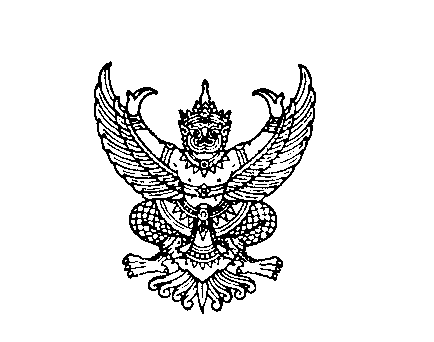 							       ถนนนครราชสีมา เขตดุสิต กทม. ๑๐๓๐๐						       มีนาคม  2564เรื่อง 	บันทึกความร่วมมือสนับสนุนการกระจายอำนาจด้านทรัพยากรธรรมชาติและสิ่งแวดล้อม	    เรียน  ผู้ว่าราชการจังหวัด ทุกจังหวัด สิ่งที่ส่งมาด้วย 	สำเนาบันทึกความร่วมมือสนับสนุนการกระจายอำนาจด้านทรัพยากรธรรมชาติและสิ่งแวดล้อม	           จำนวน 3 ชุด 	ด้วยสำนักงานปลัดสำนักนายกรัฐมนตรี ได้จัดให้มีพิธีการลงนามบันทึกความร่วมมือสนับสนุนการกระจายอำนาจด้านทรัพยากรธรรมชาติและสิ่งแวดล้อมระหว่างส่วนราชการที่เกี่ยวข้อง ได้แก่ สำนักงานคณะกรรมการการกระจายอำนาจให้แก่องค์กรปกครองส่วนท้องถิ่น กรมอุทยานแห่งชาติ สัตว์ป่า และพันธุ์พืช       กรมทรัพยากรทางทะเลและชายฝั่ง กรมป่าไม้ กรมส่งเสริมการปกครองท้องถิ่น และ สถาบันพัฒนาองค์กรชุมชน (องค์การมหาชน)  มีวัตถุประสงค์ส่งเสริมและสนับสนุนการปฏิบัติงานหรือการอนุรักษ์ บำรุงรักษา และฟื้นฟู อุทยานแห่งชาติ วนอุทยาน สวนรุกชาติ เขตรักษาพันธุ์สัตว์ป่า หรือเขตห้ามล่าสัตว์ป่าที่อยู่ในเขตพื้นที่รับผิดชอบ การปรับปรุง การพัฒนา การส่งเสริมอาชีพหรือพัฒนาคุณภาพชีวิตของบุคคลและชุมชนที่อยู่อาศัยและทำกินภายในเขตพื้นที่โครงการเกี่ยวกับการอนุรักษ์และดูแลรักษาทรัพยากรธรรมชาติอย่างยั่งยืนในอุทยานแห่งชาติ เขตรักษาพันธุ์สัตว์ป่า     หรือเขตห้ามล่าสัตว์ป่า โดยมุ่งเน้นมาตรการอนุรักษ์ดินและการส่งเสริมและสนับสนุนการปฏิบัติงานด้านการกระจายอำนาจด้านทรัพยากรธรรมชาติและสิ่งแวดล้อม โดยเฉพาะด้านงานควบคุมป้องกัน และดับไฟป่า และงานพัฒนาป่าชุมชน และการปรับปรุง การพัฒนา การส่งเสริมหรือพัฒนาคุณภาพชีวิตของบุคคลและชุมชนที่ทำกินและอยู่อาศัยในพื้นที่       ป่าสงวนแห่งชาติที่ได้รับอนุญาตให้อยู่อาศัยหรือทำกินตามการพิจารณาของคณะกรรมการนโยบายที่ดินแห่งชาติ    การจัดการอนุรักษ์ และฟื้นฟูทรัพยากรชายฝั่งทะเล และการบริหารจัดการและพัฒนาพื้นที่ชายฝั่งทะเล และการปรับปรุง การพัฒนา การส่งเสริมอาชีพหรือพัฒนาคุณภาพชีวิตของบุคคลและชุมชนที่ทำกินและอยู่อาศัยในบริเวณพื้นที่ชายฝั่งทะเลให้สมดุลและไม่เป็นการทำลายทรัพยากรธรรมชาติ เป็นต้น โดยมีรองนายกรัฐมนตรี (นายวิษณุ เครืองาม) ประธานกรรมการการกระจายอำนาจให้แก่องค์กรปกครองส่วนท้องถิ่น เป็นประธานในพิธีเมื่อวันจันทร์ที่        8 กุมภาพันธ์ 2564 	เพื่อให้การดำเนินการตามบันทึกความร่วมมือสนับสนุนการกระจายอำนาจ                      ด้านทรัพยากรธรรมชาติและสิ่งแวดล้อมดังกล่าวบังเกิดผลอย่างเป็นรูปธรรม ขอให้จังหวัดแจ้งองค์กรปกครอง ส่วนท้องถิ่นในพื้นที่ทราบและถือเป็นแนวทางปฏิบัติ รายละเอียดปรากฏตามสิ่งที่ส่งมาด้วย 	จึงเรียนมาเพื่อโปรดพิจารณาขอแสดงความนับถืออธิบดีกรมส่งเสริมการปกครองท้องถิ่นกองพัฒนาและส่งเสริมการบริหารงานท้องถิ่นกลุ่มงานส่งเสริมการกระจายอำนาจและการจัดทำงบประมาณเงินอุดหนุนโทร. ๐ ๒๒๔๑ ๙๐๐๐ ต่อ ๒๓๐๒ โทรสาร ๐ ๒๒๔๑ ๖๙๕๖